RAMSEY & DISTRICT U3AAPRIL NEWSLETTER - VOLUME 10 ISSUE 4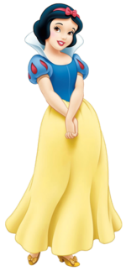 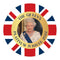 